The 48th Annual Northeastern Indiana Regional Science and Engineering Fair was held on the campus of IPFW on March 22, 2003. 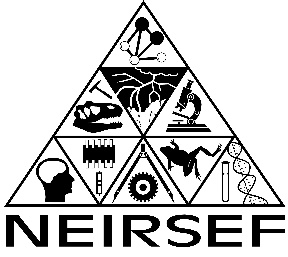 The 325 participants represented 67 schools from an 8 county area. The winners were:Kindergarten, first place: Bethany Doehrman, Croninger; second place: Arman Nazari, Whispering Meadows; Madelyn Strycker, Maconaquah; third place: Travis Crowe, Highland Terrace; Ben Gliebe, Indian Meadows; fourth place: Ben Koch, Forest Park; Charlie Pitsenberger, Canterbury; fifth place: Margaret Buettner, Monroeville.First Grade, first place: Katherine Welling, Indian Meadows; second place: Michael Cler, Haley; Derrick Marsee, Monroeville; Cole McCune, Irwin; Noah Miller, St. Charles, Fort Wayne; Erin Murphy, South Whitley; Katy Ramsey, Weisser Park/Whitney Young; Cara Schaadt, St. Joseph Hessen Cassel; Victoria Zook, Lindley.Second Grade, first place: Andrew Crawford, Indian Meadows; second place: Anna Tatara, Deer Ridge; Rachel Towle, Ossian; third place: Grayson Bastin, Indian Meadows; Colin Chivers, Indian Meadows; fourth place: Thomas Ferro, St. Jude; Cody Tragesser, Croninger; fifth place: Gabe Gemperline, Huntertown; Christian Meintel, Whispering Meadows.Third Grade, first place: Kent Blazier, Ossian; second place: Katie Gibson, Weisser Park/Whitney Young; Cassie Jones, South Whitley; Sarah Mattson, Aboite; Lindsey Nichols, St. Joseph Central; Adam Rairden, Irwin; third place: Meredith Lynch, Aboite; Cory Maisonneuve, Ascension; Hunter Rowe, Maconaquah; Daniel Veerkamp, Deer Ridge; fourth place: Rebecca Belth, Fort Wayne Area Home; Dustin McKerracher, Glenwood Park; John McKinney, Harris; Nathan Schall, Most Precious Blood; fifth place: Brock Crowe, Highland Terrace; Michael Hall, Forest Park; Haley Mullet, Northwest, Decatur.Fourth Grade, first place: Michael Etter, St. Charles, Fort Wayne; second place: Michael Daly and Marshall Nill and Patrick Ryan, St. Vincent de Paul; Benjamin Griffith, Deer Ridge; Zach Jones, South Whitley; Conor Molloy, Lincoln; Madison Neuenschwander, Lincoln; third place: Paige Heim, Irwin; Danny Koehl, St. Vincent de Paul; Solomon Lin, Aboite; Maddy Miller, St. Charles, Fort Wayne; Emily Sterneman, Haverhill; fourth place: Brian Menzie, Pierceton; Madison Moyle, Canterbury; Katie Stark, Lafayette Central; fifth place: Seth Boyden and Max Roesler, St. Vincent de Paul; Brigitte Hackler, Canterbury; John Krumanaker, Huntington Catholic; Rachel Miller, St. John, New Haven.Fifth Grade, first place: Brittany Blazier, Ossian; second place: Nolan Berger, Glenwood Park; Josh Binz, Lafayette Central; Josh Compton, Perry Hill; Chelsea Getz, Maplewood; Nick Hughes, North Webster; Ben Mandelbaum, Aboite; Jason Updike, Irwin; Daniel VanVleet, Lindley; third place: Preston Barr, Highland Terrace; Melanie Ford, Lafayette Central;Katie German, Whispering Meadows; Elizabeth Helser, Weisser Park/Whitney Young; Joy Hines, Orchard Day School; Tyler Marquardt, Ossian; Cody Mattos and Drew Wehrle, Haley; John David Paff, Blackhawk Christian; Clare Shear, North Webster; Charlotte Steckler, Perry Hill; Kaitlyn York, St. Joseph Central; fourth place: Rachel Belth, Fort Wayne Area Home; Christopher Christoff, Lindley; Ashley Creager, Pleasant Center; Cassandra Graff, Weisser Park/Whitney Young; Danille Peterson, Huntertown; Jaya Sharma, Hickory Center; Jeff Teeters, St. Joseph Hessen Cassel; Mallory Tippmann, St. John, New Haven; Sarah Uhey, Whispering Meadows; Lucas Vorndran, Queen of Angels; Alexandra Zahm, Huntington Catholic; fifth place: Matthew Andersen, Sharp Creek; Amy Blackford, Lincoln; Carrie Buschey, Waynedale; Harrison Gibson, Glenwood Park; Mark Mahuren, Croninger; Sara Schaefer, Most Precious Blood.Junior Behavioral and Social Sciences, first place: Tiffany Evers, Maconaquah; second place: Alicia Drier, Wyneken Memorial; Grace McAlexander, Canterbury; third place: Justin Giessler, Bellmont; Colin Lyman, Summit; Sara Werling, Wyneken Memorial.Junior Botany, second place: Emilie McClurg, Indian Springs; Tabitha Voglewede, Bellmont.Junior Chemistry, first place: Matthew Amberg, Woodside; second place: Matt Wilson, Sharp Creek; third place: Joseph Crouch, St. John the Baptist; Dillon Painter, St. John, New Haven; fourth place: Matthew Danielson, Sunnybrook; Caitlin Houser, St. Jude; Allison Polaski, St. Vincent de Paul; fifth place: Joe Ladowski, St. Jude.Junior Computer Science, first place: Nik Kleber, St. Charles, Fort Wayne; second place: Derek Schatzlein, Canterbury.Junior Earth and Space Sciences, first place: Andy Coolidge, St. Charles, Fort Wayne.Junior Engineering, first place: Dan Voors, St. Vincent de Paul; second place: Scott Nill, Canterbury; third place: Nick Lapp, St. Vincent de Paul; Cole O'Beirne, Bellmont.Junior Environmental Science, first place: Stephanie Woodrum, St. Vincent de Paul; second place: Nikita Kowal, St. Charles, Fort Wayne; Gus Steigmeyer, Canterbury; third place: Janelle Steffen, Memorial Park; fourth place: Lauren Davis-Robinson, Most Precious Blood; Christina Millhouse, St. John, New Haven; fifth place: Alex Bavis, St. Jude; Cody Stipes, Maconaquah.Junior Mathematics, first place: Bonnie Sanders, St. Jude.Junior Medicine and Health, first place: Ronnye Rutledge, Canterbury; second place: Margaret Distler, Woodside; third place: Ashley Bauer, Indian Springs; fourth place: Kimberly Harber, St. John, New Haven; Kortnee Singer, Sharp Creek.Junior Microbiology, first place: Nicole Fuelling, Bellmont; second place: Christine Ludwiski, St. Jude.Junior Physics, first place: Eli Michel, Indian Springs; second place: Matt Washburn, Maconaquah; third place: Brett Ballard, Woodside; Kyle Blauvelt, St. John, New Haven; Thaddeus Morken, St. Vincent de Paul; fourth place: Adam Wissman, St. John, New Haven.Junior Zoology, first place: Abigail Hines, Orchard Day School; second place: Samantha Chapman, Summit; Megan Vandell, St. Charles, Fort Wayne.Junior Team Project, first place: Logan Haffner and Andy Sterneman, Summit; second place: Toma Higgenbotham and Kristine Hunt, Maconaquah; Katie Paladino and Claire Ronner, St. Charles, Fort Wayne; third place: Morgan Beard and Sarah Huguenard, Summit; fifth place: Neil Bever and Nathan VanDuyne, Sharp Creek; Quinn Hendricks and Erin Shannon, Sharp Creek; Samantha Casey and Megan LaCanfora, Sharp Creek.Senior Botany, first place: Neha Chauhan, Snider.Senior Computer Science, first place: Jeremy Orlow, Homestead.Senior Engineering, first place: Tony Liechty, Leo.Senior Medicine and Health, first place: Anjali Rohatgi, Snider.Senior Physics, second place: Jonathan Danielson, Sunnybrook.Senior Zoology, second place: Michael Baeske, Snider.American Meteorological Society, certificate: Andy Coolidge, St. Charles, Fort Wayne; Christina Millhouse, St. John, New Haven.Association for Women Geoscientists, certificate: Janelle Steffen, Memorial Park.City of Fort Wayne Utilities and Solid Waste Management, engraved plaque: Janelle Steffen, Memorial Park; Jamie Wall, Pierceton.CTS Corporation, $75: Tony Liechty, Leo; $50: Scott Nill, Canterbury; $25: Jeremy Orlow, Homestead.Discovery Young Scientist Challenge; certificate and pin: 
Matthew Amberg, Woodside; Brittany Blazier, Ossian; Andy Coolidge, St. Charles, Fort Wayne; Tiffany Evers, Maconaquah; Nicole Fuelling, Bellmont; Logan Haffner, Summit; Abigail Hines, Orchard Day School; Nik Kleber, St. Charles, Fort Wayne; Eli Michel, Indian Springs; Ronnye Rutledge, Canterbury; Bonnie Sanders, St. Jude; Andy Sterneman, Summit; Andy Sterneman, Summit; Dan Voors, St. Vincent de Paul; Stephanie Woodrum, St. Vincent de Paul.Eastman Kodak Award, photo kit: Fletcher Herman, Harrison Hill Academy.Foellinger-Freimann Botanical Conservatory, one day admission for family of four: 
Matthew Amberg, Woodside; Kent Blazier, Ossian; Brittany Blazier, Ossian; Neha Chauhan, Snider; Andy Coolidge, St. Charles, Fort Wayne; Andrew Crawford, Indian Meadows; Bethany Doehrman, Croninger; Michael Etter, St. Charles, Fort Wayne; Tiffany Evers, Maconaquah; Nicole Fuelling, Bellmont; Logan Haffner, Summit; Abigail Hines, Orchard Day School; Nik Kleber, St. Charles, Fort Wayne; Tony Liechty, Leo; Eli Michel, Indian Springs; Jeremy Orlow, Homestead; Anjali Rohatgi, Snider; Ronnye Rutledge, Canterbury; Bonnie Sanders, St. Jude; Andy Sterneman, Summit; Dan Voors, St. Vincent de Paul; Katherine Welling, Indian Meadows; Stephanie Woodrum, St. Vincent de Paul.Fort Wayne Engineers Club, first place engineering project, $50: Eli Michel, Indian Springs; Jeremy Orlow, Homestead; second place, $25: Anjali Rohatgi, Snider; Adam Wissman, St. John, New Haven.Fox Island Alliance, membership, certificate, and $25 gift certificate: Ben Mandelbaum, Aboite; Gus Steigmeyer, Canterbury.Herbert Hoover Presidential Library Association, Young Engineer Award, certificate: Tony Liechty, Leo.Indiana Geological Survey, rock hammer: Andy Coolidge, St. Charles, Fort Wayne.Intel Excellence in Computer Science Award, $200 and certificate: Jeremy Orlow, Homestead.International Society for Optical Engineering, certificate: Tony Liechty, Leo.IPFW Biology Club, environmental science, certificate and poster at Earth Day: Michael Baeske, Snider; Josette Lomont, Monroeville; Maddy Miller, St. Charles, Fort Wayne; Gus Steigmeyer, Canterbury.IPFW Department of Biology, books: Ashley Bauer, Indian Springs; Samantha Chapman, Summit; Kimberly Harber, St. John, New Haven; Christine Ludwiski, St. Jude; Emilie McClurg, Indian Springs; Kortnee Singer, Sharp Creek; Megan Vandell, St. Charles, Fort Wayne; Tabitha Voglewede, Bellmont.IPFW Department of Chemistry, books: Joseph Crouch, St. John the Baptist; Matthew Danielson, Sunnybrook; Caitlin Houser, St. Jude; Joe Ladowski, St. Jude; Dillon Painter, St. John, New Haven; Allison Polaski, St. Vincent de Paul; Matt Wilson, Sharp Creek.IPFW Department of Geosciences, books: Alex Bavis, St. Jude; Morgan Beard, Summit; Neil Bever, Sharp Creek; Lauren Davis-Robinson, Most Precious Blood; Sarah Huguenard, Summit; Nikita Kowal, St. Charles, Fort Wayne; Tony Liechty, Leo; Nathan VanDuyne, Sharp Creek.IPFW Department of Psychology, books: Alicia Drier, Wyneken Memorial; Grace McAlexander, Canterbury.IU School of Medicine, Fort Wayne & Lutheran Health Foundation, full scholarship to biomedical science camp: Nicole Fuelling, Bellmont.Linda Balthaser Healthy Living, book, $50 savings bond: Brittany Blazier, Ossian; Rachel Towle, Ossian; book, $75 savings bond: Margaret Distler, Woodside; book, $100 savings bond: Anjali Rohatgi, Snider.Linda Balthaser Healthy Planet, book, $50 savings bond: Andrew Crawford, Indian Meadows; Conor Molloy, Lincoln; book, $75 savings bond: Gus Steigmeyer, Canterbury.Little River Wetlands Project, one year pass to Allen County parks: Abigail Hines, Orchard Day School; Maddy Miller, St. Charles, Fort Wayne; Gus Steigmeyer, Canterbury; honorable mention certificate: Ben Mandelbaum, Aboite; Alex McDowell, Churubusco; Cody Stipes, Maconaquah.Mad Science of Northern Indiana; Birthday party, T-shirt, certificate: Chelsea Getz, Maplewood.Purdue University School of Agriculture; certificate, $25: Neha Chauhan, Snider; Cody Stipes, Maconaquah; certificate: Trent Cooper, Haverhill; Dillon Painter, St. John, New Haven.Society of Automotive Engineers, elementary, $35: Chelsea Getz, Maplewood; Cody Tragesser, Croninger; junior, $65: Scott Nill, Canterbury; senior, $100: Tony Liechty, Leo.US Air Force Research Laboratory, certificate and T-shirt: Tony Liechty, Leo; Jeremy Orlow, Homestead.US Army, certificate, $50 savings bond: Jeremy Orlow, Homestead; Anjali Rohatgi, Snider; $50 savings bond, medallion: Tony Liechty, Leo.US Navy/Marine Corps, certificate: Abigail Hines, Orchard Day School; Nik Kleber, St. Charles, Fort Wayne; certificate, $50 educational award: Neha Chauhan, Snider; Jeremy Orlow, Homestead.US Health and Human Services, certificate signed by Surgeon General: Anjali Rohatgi, Snider.William Joseph Gabet Award, $50: Jonathan Danielson, Sunnybrook; Nik Kleber, St. Charles, Fort Wayne; Gregory Shoda, Croninger.Yale Science and Engineering Association, certificate and medallion: Jonathan Danielson, Sunnybrook.Northeastern Indiana Veterinary Medical Association, $25: Abigail Hines, Orchard Day School; $50: Samantha Chapman, Summit; $75: Mallory Tippmann, St. John, New Haven; Nicole Fuelling, Bellmont; $100: Ronnye Rutledge, Canterbury.Society of Manufacturing Engineers, Fort Wayne Chapter 56, elementary, $25: Mackenzie Caudill, Deer Ridge; Andrew Crawford, Indian Meadows; Ashley Creager, Pleasant Center; Bethany Doehrman, Croninger; junior, $100: Eli Michel, Indian Springs; senior, $150: Tony Liechty, Leo.Lions Club International, Sub-District 25-B Environmental Merit, junior 3rd place, $15: Neil Bever, Sharp Creek; Janelle Steffen, Memorial Park; Nathan VanDuyne, Sharp Creek; 2nd place, $20: Cody Stipes, Maconaquah; Stephanie Woodrum, St. Vincent de Paul; 1st Place, $40: Alex Bavis, St. Jude; Gus Steigmeyer, Canterbury.Friedel Director's Award, best in each elementary grade, Kindergarten: $50: Bethany Doehrman, Croninger; First Grade, $50: Katherine Welling, Indian Meadows; Second Grade, $50: Andrew Crawford, Indian Meadows; Third Grade, $50: Kent Blazier, Ossian; Fourth Grade, $50: Michael Etter, St. Charles, Fort Wayne; Fifth Grade, $50: Brittany Blazier, Ossian.IPFW Faculty Tribute Award for creativity, elementary, $50 savings bond: Ben Mandelbaum, Aboite.Arthur W. Friedel Most Promising Young Scientist Award, elementary, $100 savings bond: Brittany Blazier, Ossian.IPFW Science Scholars Award, best Twwelth Grade project, $500 scholarship: Tony Liechty, Leo; Jeremy Orlow, Homestead.Junior Division Representative to the Hoosier Science and Engineering Fair: Nicole Fuelling, Bellmont; Abigail Hines, Orchard Day School; Nik Kleber, St. Charles, Fort Wayne.Senior Division Representative to the Hoosier Science and Engineering Fair: Neha Chauhan, Snider; Tony Liechty, Leo; Jeremy Orlow, Homestead.Senior Division Representative to International Science & Engineering Fair in Cleveland, OH: Neha Chauhan, Snider; Tony Liechty, Leo.